RL = RanglisteHinweis für Wettfahrtleiter und -helfer: Die Arbeitsstunden können zusätzlich zu den oben genannten Arbeitsdiensten auch als Wettfahrtleiter und -helfer bei Regatten abgeleistet werden. Wir bitten sich hierzu rechtzeitig in die entsprechende Helferliste auf unserer Homepage https://www.post-sv-koblenz.de/ unter „Abteilungen“ > „Anmeldungen“ einzutragen.Aktuelle Hinweise auf der Homepage der Segelabteilung: www.post-sv-koblenz.de/segelnSegelabteilung im Post-Sportverein Koblenz e.V.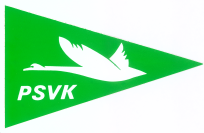 Liebe Seglerinnen und Segler,zur verpflichtenden Wiederholungsschulung für Krannutzer laden wir die betreffenden Kranscheininhaber und Kranscheininhaberinnen per E-Mail ein. Seglerinnen und Segler, die an einer Ersteinweisung interessiert sind, wenden sich bitte an Holger Reichwaldt (segeln@post-sv-koblenz.de).An einer Einweisung in die Movernutzung Interessierte können sich hierzu mit Dirk Günther (dirk.guenther@rz-online.de) in Verbindung setzen.Sa, 22. April 2023: Regattasegeln, Seminar für AnfängerInteresse, Spaß, und Lust auf Regattasegeln, aber nie so richtig getraut. Das ist dein Seminar. In diesem Seminar erhältst du das Basiswissen über Regeln, Flaggen, Abläufe, um bei unseren Regatten entspannt und ohne Angst, den Start zu verpassen mit zu segeln (und vielleicht zu gewinnen ). Das Seminar beginnt um 14 Uhr im Vereinsheim Rohrerhof. Interessenten melden sich bitte bis zum 09.04.2023 bei Jörg Hinkel über das entsprechende Anmeldeformular auf unserer Homepage an.(https://www.post-sv-koblenz.de/segeln/anmeldungen)Sa, 01. Juli 2023: KenterübungAlle Vereinsmitglieder laden wir ab 13 Uhr zur Teilnahme an der so beliebten wie wichtigen Kenterübung auf den Rohrerhof ein. Hierbei können wir unser Wissen über das richtige Verhalten im Falle des Kenterns erweitern und durch praktische Übungen einspielen. Bei Sonne und im warmen Moselwasser ein riesiger Spaß! Anschließend treffen wir uns zum gemütlichen Beisammensein und Grillen. Eine Anmeldung ist nicht erforderlich.Sa, 15. Juli 2023: SchleusentrainingAn der Staustufe Lehmen üben wir gemeinsam das Schleusen. Der Termin ist besonders für Ungeübte oder solche, die ihr Schleusen-Know-How aufbessern möchten, geeignet. Wer an der Übung teilnehmen möchte, meldet sich bitte bis zum 01.07.2023 bei Michael Schönberg an (schoenberg@rhemo-druck.de oder 0261-889660). Von dort erfolgen weitere Informationen zu Ort und Zeit des Treffpunkts.Sa, 12. August 2023: Sommerfest RohrerhofAuch in diesem Jahr laden wir zu einer Feier auf den Rohrerhof. Ab 18 Uhr treffen wir uns bei guter Musik, grillen gemeinsam und genießen einen wunderschönen Abend auf unserer Moselterrasse. Eine Anmeldung ist nicht erforderlich.Weitere ggf. stattfindende Veranstaltungen in der segelfreien Zeit (Winterprogramm) werden kurzfristig auf unserer Homepage bekannt gemacht.Ich wünsche euch und euren Lieben friedvolle Weihnachtstage, ein glückliches, gesundes neues Jahr und eine ereignisreiche Segelsaison 2023 mit viel Wind und Sonnenschein.Euer Holger ReichwaldtStellv. Abteilungsleiter SegelnTerminkalender der Segelabteilung für 2023Öffnungszeitendes Clubhauses RohrerhofSegelsaison:Mittwoch ab 18.00 Uhr  + Freitag ab 17.00 UhrÖffnungszeitendes Clubhauses RohrerhofBesondere Aktivitäten:Jeden Mittwoch und Freitag gemeinschaftliches Segeln mit Grillabend, jeder bringt sein Grillgut mit.Jeden Mittwoch – gemeinschaftliches Segeltraining für jedermann(ab 03. Mai bis 11. Oktober, ab 17:45 Uhr, sofern genügend Teilnehmende anwesend sind)Ob Kreuzer oder Jolle, alle sind willkommen. Sa. 25. MärzSa. 15. AprilFr. 17. MärzFr. 17. MärzSa. 22. AprilSa. 01. JuliSa. 15. JuliSa. 12. Aug.Sa. 30. Sept.Sa. 28. Okt.Sa. 11. Nov.09.00 Uhr09.00 Uhr16.00 Uhr19.00 Uhr14.00 Uhr13.00 Uhr10.00 Uhr18.00 Uhr10.00 Uhr09.00 Uhr09.00 Uhr1. Arbeitseinsatz auf dem Vereinsgelände Rohrerhof2. Arbeitseinsatz auf dem Vereinsgelände RohrerhofJugendversammlungAbteilungsversammlungRegattasegeln, Seminar für AnfängerKenterübungSchleusentrainingSommerfest RohrerhofSegelprüfung Sportbootführerschein (Theorie/Praxis), auf dem Rohrerhof3. Arbeitseinsatz auf dem Vereinsgelände Rohrerhof4. Arbeitseinsatz auf dem Vereinsgelände RohrerhofRegatta:Termin:Klasse und Qualifikation:Ansegeln1. Mai 2023, Flaggenappell 12.00 Uhr,1. Start Sa. 13.00 Uhralle KlassenGoldener Opti17./18. Juni 2023, 1. Start Sa. 14.00 UhrOpti BConger RanglisteAugusta-Pokal24./25. Juni 2023, 1. Start Sa. 14.00 UhrRL CongerSommerschwan09. Juli 2023, 1. Start So. 11.00 Uhralle KlassenJubiläumspokal(Langstreckenregatta)09. Sept. 2023, Schleppstart Sa. 10.00 Uhralle Klassen außer OptimistenSchwertzugvogel RL Moselpokal16./17. Sept. 2023, 1. Start Sa. 13.00 Uhr, 1. Start So. 10.00 UhrRL SchwertzugvogelAbsegeln15. Oktober 2023, 1. Start 11.00 Uhralle Klassen